                บันทึกข้อความ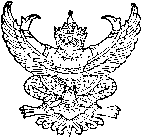 ส่วนงาน...... (ต้นสังกัดหัวหน้าโครงการ)....... โทร........ (เบอร์โทรส่วนงานหัวหน้าโครงการ)....ที่ อว.69 .....(เลขหนังสือหัวหน้าโครงการ)/…….    วันที่     .....(วันที่ปัจจุบัน)..........................เรื่อง 	ขออนุมัติเบิกเงินอุดหนุนโครงการวิจัย จากแหล่งทุนภายนอกเรียน   	ผู้อำนวยการสำนักวิจัยและส่งเสริมวิชาการการเกษตรข้าพเจ้า........(ชื่อ-สกุลหัวหน้าโครงการ).......สังกัด......(ชื่อส่วนงานต้นสังกัดของหัวหน้าโครงการ)...........หัวหน้าโครงการวิจัยเรื่อง...........(ชื่อโครงการที่ขออนุมัติ)..............ได้รับเงินอุดหนุน โครงการวิจัยจากแหล่งทุน…….....(ระบุชื่อหน่วยงานผู้ให้การสนับสนุนงบประมาณโครงการ).......... ประจำปี...(ระบุปีงบประมาณที่ได้รับการสนับสนุน).................จำนวนเงินทั้งสิ้น.....(ระบุจำนวนเงินที่ได้รับการสนับสนุนทั้งโครงการ)............บาท ข้าพเจ้าขอเบิกเงินงวดที่..........(ระบุเงินงวดที่ขอเบิก)......จำนวนเงิน....... (ระบุจำนวนเงินงวดที่ขอเบิก).........บาท   .............................................................(……………ชื่อ-สกุลหัวหน้าโครงการฯ.................)ได้ตรวจสอบการโอนเงินอุดหนุนจากแหล่งทุนภายนอก และเอกสารประกอบการเบิกจ่ายถูกต้องแล้วเห็นอนุมัติให้เบิกจ่ายได้ โดยจัดสรรเงินตามข้อตกลงจากแหล่งทุนและหรือตามประกาศมหาวิทยาลัยแม่โจ้  ดังนี้                                                                                         หัวหน้าโครงการฯ...................บาทมหาวิทยาลัยฯ.....................บาทกองทุนเงินชดเชย......................บาทกองทุนวิจัยฯ.....................บาทสำนักวิจัยฯ..........................บาทต้นสังกัด....................................บาทค่าธรรมเนียมธนาคาร......... บาทภาษีมูลค่าเพิ่ม......................บาทภาษีเงินได้หัก ณ ที่จ่าย.............บาทอื่น (ระบุ)...............................บาทเจ้าหน้าที่การเงิน……………………………………….(………….................................)........../................/..........เห็นควรอนุมัติ……………………………………….(ผอ.กองบริหารสำนักวิจัยฯ)........../................/..........อนุมัติให้เบิกจ่ายได้……………………………………….(ผู้อำนวยการสำนักวิจัยฯ)........../................/..........        ลงทะเบียนโครงการวิจัยแล้ว                            รหัสโครงการวิจัย................................................. .................................................................................            ..........................................................................        ลงทะเบียนโครงการวิจัยแล้ว                            รหัสโครงการวิจัย................................................. .................................................................................            ..........................................................................(..................................................................................)        เจ้าหน้าที่ประสานงานวิจัย (..........................................................................)            ผู้อำนวยการกองบริหารงานวิจัย